DECLARAÇÃO DE TRANSFERÊNCIA DE DIREITOS AUTORAISOs autores abaixo assinados do manuscrito intitulado “Ensino da associação entre inatividade física e doenças e agravos não-transmissíveis nas aulas de Educação Física” transferem os direitos autorais do presente artigo à Revista Brasileira de Atividade Física e Saúde.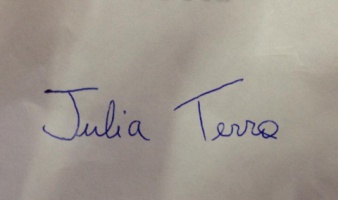 Júlia Pereira Terra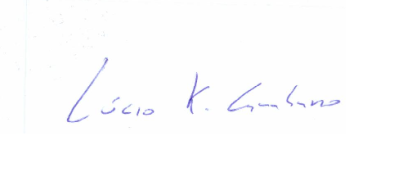 Lúcio Kerber Canabarro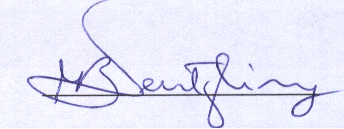 Marilda Borges Neutzling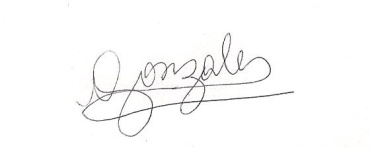 Nicole Gomes Gonzales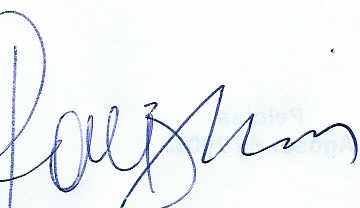 Airton José RombaldiPelotas, RS, 13 de Abril de 2015.